66η ΠΡΟΣΚΛΗΣΗ ΣΥΓΚΛΗΣΗΣ ΟΙΚΟΝΟΜΙΚΗΣ ΕΠΙΤΡΟΠΗΣΚαλείστε να προσέλθετε σε τακτική συνεδρίαση της Οικονομικής Επιτροπής, σύμφωνα με το άρθρο 10 της από 11/3/2020 Πράξης Νομοθετικού Περιεχομένου (μέτρα αποφυγής της διάδοσης του Κορωναϊού Covid 19) καθώς και την ΚΥΑ Αριθμ. Δ1α/ΓΠ.οικ. 69136/4-11-2021 (ΦΕΚ Β΄ 5138), που θα διεξαχθεί στο Δημοτικό Κατάστημα την 23η του μηνός Νοεμβρίου έτους 2021, ημέρα Τρίτη και ώρα 12:30 για την συζήτηση και λήψη αποφάσεων στα παρακάτω θέματα της ημερήσιας διάταξης, σύμφωνα με τις σχετικές διατάξεις του άρθρου 75 Ν.3852/10, όπως αντικαταστάθηκε από το άρθρο 77 του Ν.4555/18 και ισχύει :1. Εξειδίκευση πίστωσης για την επανεκτύπωση εντύπων προβολής της πόλης μας2. Περί  διαγραφής  πράξης  βεβαίωσης  παράβασης  Δημοτικής Αστυνομίας με ΕΜΠ από  την  οφειλέτρια  εταιρεία  EXECUTIVE LEASE AE  με ΑΦΜ 094022680,  από   χρηματικό  κατάλογο  και  επαναβεβαίωση στον  σωστό  κάτοχο-οφειλέτη3. Αποδοχή δωρεάς ενός αυτόματου απινιδωτή μάρκας AED HR-501 GREEK από την εταιρία Green Project Ε.Π.Ε.4. Αποδοχή ποσού 288.170,00 € για την κάλυψη λειτουργικών δαπανών  των σχολείων του Δήμου Τρικκαίων  - Δ’   Κατανομή ποσού έτους 20215. Έγκριση του οδικού χάρτη για τη σύσταση & λειτουργία αναπτυξιακού οργανισμού στη Δυτική Θεσσαλία (Μελέτη Βιωσιμότητας), β) Έγκριση του σχεδίου καταστατικού του Οργανισμού, γ) Συμμετοχή του Δήμου Τρικκαίων στο Μετοχικό Κεφάλαιο του Οργανισμού και δ) Παροχή εξουσιοδοτήσεων για τις απαραίτητες διαδικαστικές ενέργειες6. Έγκριση πρόσληψης προσωπικού ορισμένου χρόνου (ΙΔΟΧ)  στο πλαίσιο της Πράξης «ΛΕΙΤΟΥΡΓΙΑ ΑΝΟΙΧΤΟΥ ΚΕΝΤΡΟΥ ΗΜΕΡΑΣ ΑΣΤΕΓΩΝ ΣΤΑ ΤΡΙΚΑΛΑ», με Κωδικό ΟΠΣ (MIS) 5063594 στο Ε.Π «ΠΕΡΙΦΕΡΕΙΑΚΟ ΕΠΙΧΕΙΡΗΣΙΑΚΟ ΠΡΟΓΡΑΜΜΑ ΘΕΣΣΑΛΙΑΣ 2014-2020»7. Έγκριση Πρακτικού 1 για την «Προμήθεια μηχανημάτων έργου ή / και συνοδευτικού εξοπλισμού», συνολικού προϋπολογισμού  404.000,00€ , συμπ/νου του ΦΠΑ8. Έγκριση Πρακτικού ΙΙΙ – Κατακύρωση αποτελέσματος  του αριθμ. 136788 ηλεκτρονικού διαγωνισμού  με τίτλο: «Προμήθεια πετρελαιοειδών του Δήμου Τρικκαίων και των νομικών του προσώπων, έτους  2022» .  Αριθμ.  Διακήρυξης:  32814/02-09-20219. Έγκριση Πρακτικών Ι και ΙΙ της Επιτροπής διενέργειας του αριθμ. 108919 ηλεκτρονικού διαγωνισμού για την «ΠΡΟΜΗΘΕΙΑ ΤΡΟΦΙΜΩΝ ΚΑΙ ΒΑΣΙΚΗΣ ΥΛΙΚΗΣ ΣΥΝΔΡΟΜΗΣ – Κ.Σ Π.Ε. ΤΡΙΚΑΛΩΝ, ΠΡΑΞΗ 1: 2015-2016 & ΠΡΑΞΗ 2: 2018-2019» -  ανάδειξη προσωρινών αναδόχων.  Αριθμ.  Διακήρυξης:  15391/20-05-202110. Τροποποίηση συμβάσεων της Πράξης «ΠΡΑΞΗ ΑΠΟΚΕΝΤΡΩΜΕΝΕΣ ΠΡΟΜΗΘΕΙΕΣ ΤΡΟΦΙΜΩΝ ΚΑΙ ΒΑΣΙΚΗΣ ΥΛΙΚΩΝ ΣΥΝΔΡΟΜΗΣ, ΔΙΟΙΚΗΤΙΚΕΣ ΔΑΠΑΝΕΣ ΚΑΙ ΠΑΡΟΧΗ ΣΥΝΟΔΕΥΤΙΚΩΝ ΜΕΤΡΩΝ 2018 – 2019» Κ.Σ.Π.Ε. ΤΡΙΚΑΛΩΝ ΤΟΥ ΤΕΒΑ»,  ως προς το χρόνο διάρκειά τους.11. Έγκριση χορήγησης παράτασης προθεσμίας περαίωσης του έργου: «ΑΣΦΑΛΤΟΣΤΡΩΣΕΙΣ ΣΤΟΝ ΟΙΚΙΣΜΟ ΡΟΜΑ ΣΤΟ ΚΗΠΑΚΙ Δ. ΤΡΙΚΚΑΙΩΝ»12. Έγκριση του 1ου Ανακεφαλαιωτικού Πίνακα Εργασιών (Α.Π.Ε.),   του έργου «ΣΥΝΤΗΡΗΣΗ ΑΡΔΕΥΤΙΚΟΥ ΔΙΚΤΥΟΥ ΚΑΙ ΑΣΤΙΚΕΣ ΑΝΑΠΛΑΣΕΙΣ ΚΟΙΝΟΤΗΤΑΣ ΑΓΡΕΛΙΑΣ»13. Έγκριση πρωτοκόλλου προσωρινής & οριστικής παραλαβής του έργου: «ΑΣΦΑΛΤΟΣΤΡΩΣΕΙΣ ΔΗΜΟΥ ΤΡΙΚΚΑΙΩΝ 2018-2019»14. Έγκριση  χορήγησης τρίτης παράτασης προθεσμίας περαίωσης του έργου "Διαμόρφωση χώρων – βελτίωση προσβασιμότητας κοιμητηρίου Κοινότητας Σπαθάδων"15. Έγκριση των Σ.Α.Υ. – Φ.Α.Υ.  του έργου:  «ΕΝΕΡΓΕΙΑΚΗ ΑΝΑΒΑΘΜΙΣΗ 5ΟΥ ΓΥΜΝΑΣΙΟΥ Δ. ΤΡΙΚΚΑΙΩΝ»16. Έγκριση των Σ.Α.Υ. – Φ.Α.Υ.  του έργου:  «ΕΝΕΡΓΕΙΑΚΗ ΑΝΑΒΑΘΜΙΣΗ 5ΟΥ ΛΥΚΕΙΟΥ Δ. ΤΡΙΚΚΑΙΩΝ»17. Έγκριση της αριθμ. 29/2021 μελέτης και των ΣΑΥ-ΦΑΥ του έργου με τίτλο: «ΑΣΤΙΚΕΣ ΣΥΝΤΗΡΗΣΕΙΣ – ΒΕΛΤΙΩΣΕΙΣ ΣΤΗΝ ΔΕ ΚΑΛΛΙΔΕΝΔΡΟΥ» , της προσφυγής  στη σύναψη σύμβασης  με  τη διαδικασία της  απ΄ ευθείας  ανάθεσης,  του καθορισμού των όρων της πρόσκλησης και του καθορισμού των προσκαλούμενων οικονομικών φορέων για την ανάθεση της σύμβασης18. Έγκριση του Σ.Α.Υ. – Φ.Α.Υ. του έργου «Πλακόστρωση αύλειου χώρου έμπροσθεν Δημοτικού Κτιρίου της Κοινότητας Κεφαλοβρύσου»Πίνακας Αποδεκτών	ΚΟΙΝΟΠΟΙΗΣΗ	ΤΑΚΤΙΚΑ ΜΕΛΗ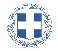 ΕΛΛΗΝΙΚΗ ΔΗΜΟΚΡΑΤΙΑ
ΝΟΜΟΣ ΤΡΙΚΑΛΩΝΔΗΜΟΣ ΤΡΙΚΚΑΙΩΝΔ/ΝΣΗ ΔΙΟΙΚΗΤΙΚΩΝ ΥΠΗΡΕΣΙΩΝΤΜΗΜΑ ΔΙΟΙΚΗΤΙΚΗΣ ΥΠΟΣΤΗΡΙΞΗΣΓραμματεία Οικονομικής ΕπιτροπήςΤρίκαλα, 19 Νοεμβρίου 2021
Αριθ. Πρωτ. : 51313ΠΡΟΣ :  1.Τα μέλη της ΟικονομικήςΕπιτροπής (Πίνακας Αποδεκτών)(σε περίπτωση κωλύματος παρακαλείσθε να ενημερώσετε τον αναπληρωτή σας)Ο Πρόεδρος της Οικονομικής ΕπιτροπήςΔημήτριος ΒασταρούχαςΑντιδήμαρχος Βότσιου – Μακρή Παρασκευή Λεβέντη – Καρά Ευθυμία Οικονόμου Ιωάννης Κωτούλας Ιωάννης Παζαϊτης Δημήτριος Αλέστα Σοφία Παππάς ΑπόστολοςΚαϊκης ΓεώργιοςΔήμαρχος & μέλη Εκτελεστικής ΕπιτροπήςΓενικός Γραμματέας  Δ.ΤρικκαίωνΑναπληρωματικά μέλη Ο.Ε. 